龍王護國寶瓶法會本寺謹訂於國曆11月11日（週日）～17日（週六）舉行龍王護國寶瓶法會。邀請尊貴的秋寧仁波切，與尊貴的赤巴洛本天津仁波切共同主法。 祈願龍王大護法護持台灣免於海嘯、地震、風災、水患等天災，風調雨順，國泰民安。擁有龍王寶瓶等同擁有龍王龍后護守，增廣家庭事業之妙善，避免人天夜叉之傷害，龍族護守家族興旺，財富聚足，金玉滿堂。 法筵殊勝自利利他，敬邀護持，同霑法益。噶瑪寺執事會謹啟佛教大護法
   經典記載，龍王皈依佛陀受戒，常興廣大供養，是佛教重要護法之一。經王之王《華嚴經》，就是龍王迎請至龍宮守護，六百餘年未傳於人間。直到龍樹菩薩至龍宮，迎回華嚴經，方得弘傳於世。《華嚴經‧卷第一》記載無量護法眾神，如何精進護法、守護眾生，提及「諸大龍王……莫不勤力興雲布雨，令諸眾生熱惱消滅。」《華嚴經‧卷第十五》則云：「閻浮提雨清淨水，微細悅澤常應時，長養眾華及果藥，成熟一切諸苗稼。如是無量妙莊嚴，種種雲電及雷雨，龍王自在悉能作。」龍之寶瓶
    往昔佛陀曾在禪修時，出現狂風驟雨，而「目支鄰陀龍王」以龍首為這位聖者守護遮蔽。龍族也是重大財富的守護者。當蓮花生大士來到西藏，輔佐赤松德真國王建造偉大的桑耶寺時，便示諭國王當向龍族尋求友誼和護持，以圓滿寺院興建。因此，後來建築材料不敷使用，國王便向龍族求助；彼時龍族不僅供養建材，還奉送珍貴的黃金、綠松石和各種珍寶，令佛寺各殿院備極莊嚴。諸多佛教經典及論述，都曾記載龍王寶瓶的重要性。在佛教論師龍樹尊者的著作、秋林新巖傳的法教，及蔣揚欽智旺波的論叢文集中，均闡明龍王寶瓶及其相關功德利益──任何地方只要安置龍王寶瓶，將為該國和鄰近區域帶來財富和昌盛繁榮。它不僅帶來好運，且將使一切興旺增長。龍王寶瓶也能迴遮由地、水、火、風四大元素所造成的天災、地震、火山爆發等等。除了避免各種疾病之外，並能令家庭子女和諧，順利成長為善良正直之人；就連天人與護法，都會保護龍王寶瓶所在之處的眾生安全。寶瓶之神奇      薈萃兩種傳承儀軌，將人間珍貴藥材與珍寶，以寶瓶盛滿供養龍王──珍寶藥材八十八種、龍王龍后與眷屬真言、紅檀白檀佛牌、人間至寶龍涎香。啟建龍王壇城，修持七天，直至壇城飄出妙香、四大相應瑞兆、天空雲結傘蓋、化現各式吉祥雲、飄降雨花、和煦微風、大地震動為止……。方為寶瓶成就圓滿之徵。
    2015年龍王寶瓶法會圓滿際，上師仁波切灑第一把米吉祥時，如來殿壇城出現六大震動瑞兆，上師云：「龍王歡喜赴會加持」。府宅供養龍王寶瓶者亦說：「2016年2月6日台南大地震，家中物品掉落，唯獨龍王寶瓶安然無事，連龍王佛牌都不動如山！」龍王寶瓶迴遮天災、護佑吉祥平安的功德，尤其初獲寶瓶者，皆感事業順利。 ◎龍王寶瓶回府安奉吉時：十一月十九 日當夜十一點十五分。法會程序;✽法會程序若有修訂，請依本寺官網最新公告為準。※法會贊助項目 一、龍王大功德主：護持100萬元。贈龍王大寶瓶一座。二、妙善功德主：護持10萬元。贈龍王小寶瓶一座、佛牌一座、佛頂接地枕套一具。三、威德功德主：護持3萬元。自有龍王寶瓶晉壇薰香供養、佛頂接地枕套一具。四、莊嚴功德主：護持2萬元。贈龍王招財包、佛頂接地枕套一具。五、長壽健康祿位、富貴雙全祿位、幸福平安祿位：各5千元。六、隨喜薈供：3千元。            七、點燈：每盞100元。八、歡迎普供植福，請洽行政辦公室。龍王寶瓶法會 護持參贊登記表個人基本資料表姓名：           法名：             性別：□男 □女   生日：    年    月    日E-mail：                         電話：                手機：                                                    地址：                                         歡迎加噶瑪噶居寺官方LINE好友，填寫完參贊表後拍照LINE回，本寺會為您登記，謝謝您！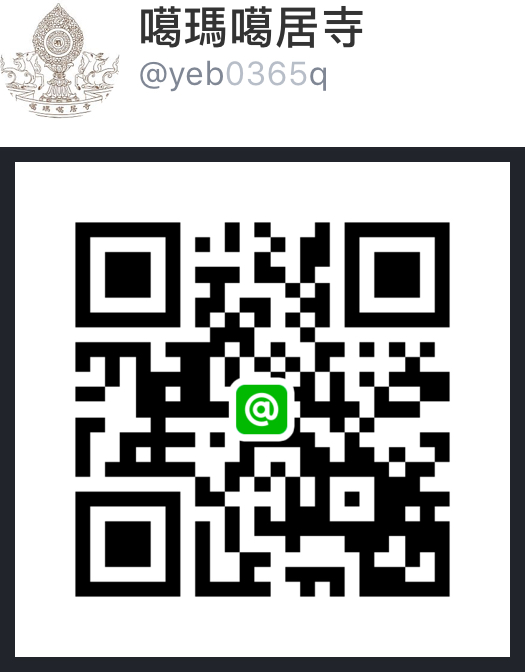 台南左鎮噶瑪噶居寺地址：713-41台南市左鎮區左鎮里91-2號   電話：(06)573-2103   573-1234
傳真：(06)573-1146   E-mail: office@lopon.org.tw    網址：http://www.lopon.org.tw
郵政劃撥：戶名：噶瑪噶居寺　　帳號：30882682
銀行帳號：土地銀行永康分行（代號005） 戶名：噶瑪噶居寺　　帳號：031-001-113880    日期時間法會及活動內容地點11/11 (日)     ～11/16(五)早上9:00龍王寶瓶儀軌如來殿三樓11/11 (日)     ～11/16(五)下午 2:00龍王寶瓶儀軌如來殿三樓11/11 (日)     ～11/16(五)下午 4:30 護法儀軌如來殿三樓11/17 (六)上午 10:00賜予蓮師龍王灌頂，傳授龍王真言。如來殿三樓11/17 (六)上午 11:45 長壽麵有章堂參贊項目收據名祿位名一、龍王功德主：護持100萬元二、妙善功德主：護持10萬元三、威嚴功德主：護持3萬元四、莊嚴功德主：護持2萬元五、□長壽健康祿位：5千元
□富貴雙全祿位：5千元
□幸福平安祿位：5千元六、隨喜薈供：3千元七、點燈：每盞1百元